 24 января 2022 года № 132О внесении изменения в   постановление главы города Чебоксары от 30 декабря 2013 года № 98 «О порядке формирования, подготовки и использования резерва управленческих кадров муниципального образования города Чебоксары»В целях совершенствования порядка формирования резерва управленческих кадров муниципального образования города ЧебоксарыП О С Т А Н О В Л Я Ю:1. Внести изменение в приложение № 3 постановления главы города Чебоксары от 30 декабря 2013 года № 98 «О порядке формирования, подготовки и использования резерва управленческих кадров муниципального образования города Чебоксары» (в ред. постановлений главы города Чебоксары от 27 декабря 2019 года № 344, от 3 декабря 2020 года № 20, от 27 января 2021 года № 33, от 26 июля 2021 года № 85, от 16 декабря 2021 года                   № 126), включив в состав конкурсной комиссии по формированию, подготовке и использованию резерва управленческих кадров муниципального образования города Чебоксары Удину Татьяну Николаевну, директора Муниципального бюджетного учреждения «Центр психолого-педагогической, медицинской и социальной помощи «Содружество» города Чебоксары Чувашской Республики, членом конкурсной комиссии.2. Настоящее постановление вступает в силу со дня его официального опубликования.3. Контроль за исполнением настоящего постановления оставляю за собой.Глава города Чебоксары                                                                  О.И. КортуновЧувашская РеспубликаГлава города ЧебоксарыПостановление 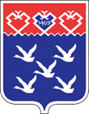 Чǎваш РеспубликиШупашкар хулин ПУҪЛĂХĔЙышĂну